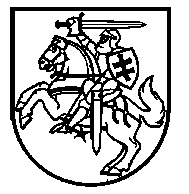 LIETUVOS RESPUBLIKOS ŠVIETIMO IR MOKSLO MINISTRASĮSAKYMASVadovaudamasi Lietuvos Respublikos švietimo įstatymo  56 straipsnio 12 punktu,t v i r t i n u Specializuoto ugdymo krypties programų (pradinio, pagrindinio ir vidurinio ugdymo kartu su meniniu ugdymu programų) meninio ugdymo dalį (pridedama).DĖL SPECIALIZUOTO UGDYMO KRYPTIES PROGRAMŲ (PRADINIO, PAGRINDINIO IR VIDURINIO UGDYMO KARTU SU MENINIU UGDYMU PROGRAMŲ) MENINIO UGDYMO DALIES PATVIRTINIMO2016 m. rugpjūčio 31 d. Nr. V-733Švietimo ir mokslo ministrėAudronė Pitrėnienė